Hot Rods Fresno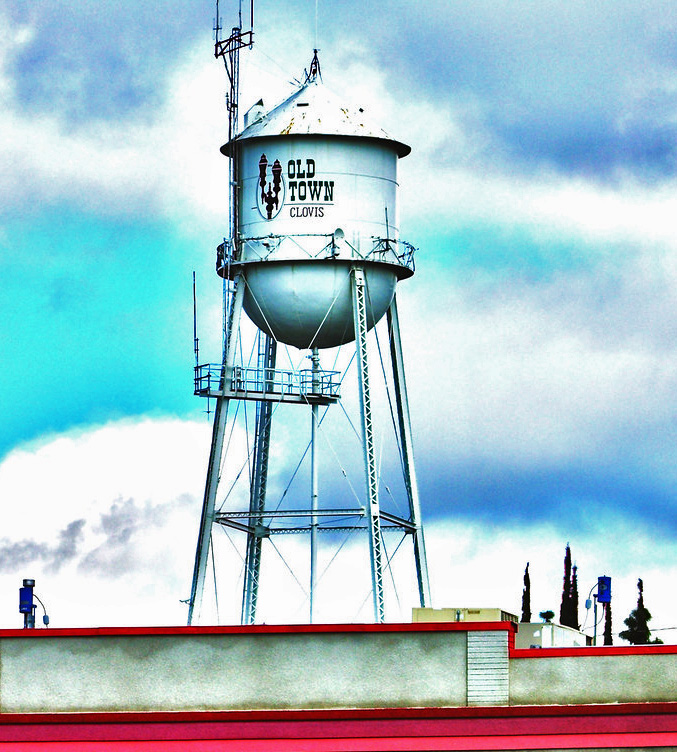 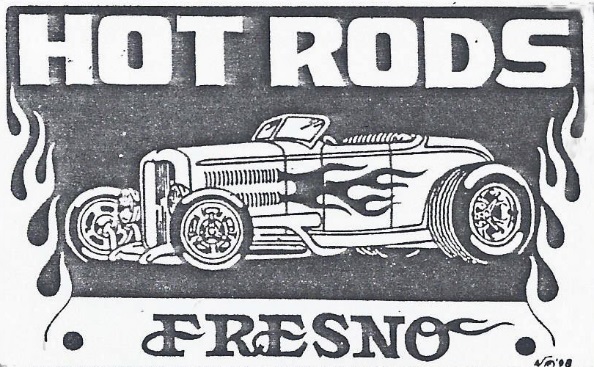 Water Tower Car ShowNEW LOCATIONOld Town Clovis on PollaskySaturday, April 13, 202410:00 am ~ 3:00 pmRegistration between 7:00 am ~ 9:00 amAwards Presentation is at 2:00 pm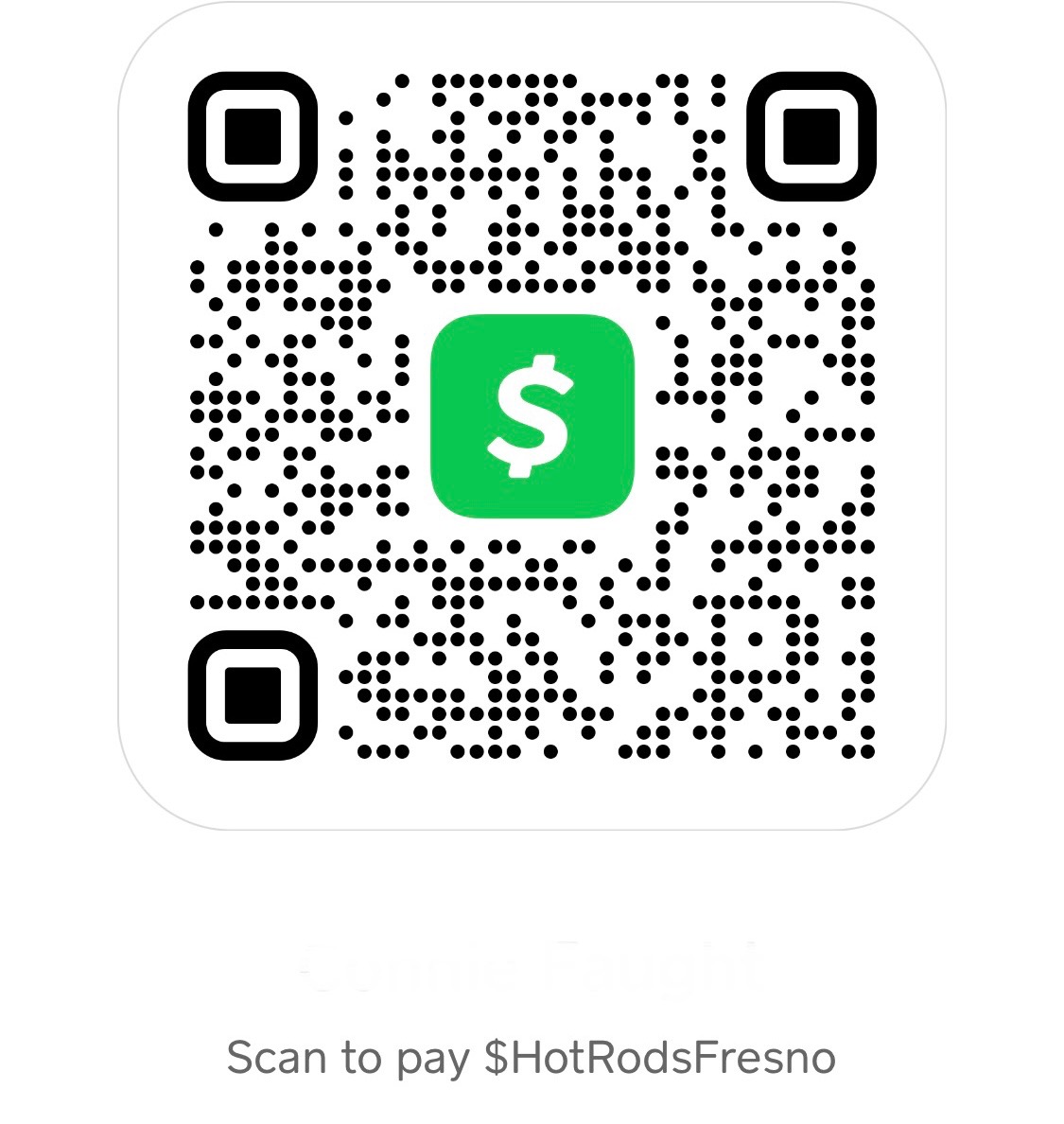 No starting cars or stereo playing during showPre 1980 Cars OnlyMake Checks Payable to HOT RODS FRESNOOr CashAp (on notes add registration name)Mail entry form to 1555 Pico Ave, Clovis, CA 93611For questions, please contact Bill Faught 559-392-1281 or Connie Faught 559-392-1282Email hotrodsfresno@hotrodsfresno.com           website hotrodsfresno.comNAME: ____________________________________________   Phone: __________________________Address ______________________________________  City _____________________ Pre-regeration $30 (post marked on or before 4/1/24) Day of Registration $35 (after 4/1/24)                                                                                 Registration $ _______________                                       # T-Shirts ______________  @ $20 = $ _______________    S   M    L    XL    XXL    XXXL                                                                            Total Enclosed $ _______________****NO RAIN CHECKS, THIS SHOW WILL GO ON RAIN OR SHINE (NO REFUNDS) *****For vendor information, please contact Bill Faught @ 559-392-1281 (payment check or CashAp)Registration form available at hotrodsfresno.comLiability: In consideration of the acceptance of the right to participate, entrants’ participants and spectators, by this entry, release and discharge the producers and all associated with, of any/and all known damages, injuries and/or losses that may occur